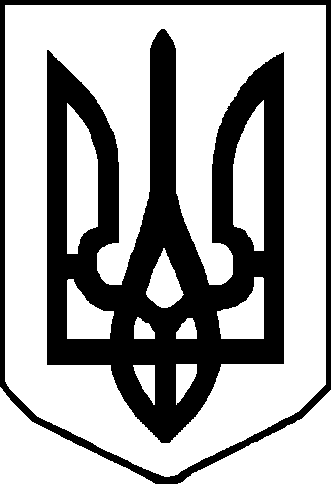 Протокол № 10	позачергового засідання районної комісіїз питань техногенно-екологічної безпеки і надзвичайних ситуацій«19» березня 2020 року                                                                           м. НіжинГоловував: перший заступник голови райдержадміністрації,		 Сергій БАТРАКПрисутні: члени комісії (за окремим списком).Запрошені: (за окремим списком).Слухали:	 Про підготовку до весняно-літнього пожежо-небезпечного періоду в районі.Доповідач: С. БАТРАК.1. Затвердити Комплексний план заходів районних управлінь, організацій і підприємств, щодо протидії масовим пожежам лісів, торфовищ і сільгоспугідь у весняно-літній період 2021 року (додається).2. Органам місцевого самоуправління, структурним підрозділам районної державної адміністрації, районним управлінням, організаціям, підприємствам та суб’єктам господарювання забезпечити своєчасне виконання заходів, передбачених Комплексним планом заходів районних управлінь, організацій і підприємств, органів місцевого самоуправління щодо протидії масовим пожежам лісів, торфовищ і сільгоспугідь у весняно-літній період 2021 року.	3. Контроль за виконанням Комплексного плану заходів районних управлінь, організацій і підприємств, органів місцевого самоуправління щодо протидії масовим пожежам лісів, торфовищ і сільгоспугідь у весняно-літній період 2021 року покласти відділ з питань цивільного захисту, оборонної, мобілізаційної роботи та зв’язків з правоохоронними органами апарату районної державної адміністрації та районним підрозділам У ДСНС у області.4. Виконавчим комітетам міських, селищних, сільських рад району:	4.1. Розглянути на засіданнях місцевих комісій з питань техногенно-екологічної безпеки та надзвичайних ситуацій питання щодо протидії прожежам у природніх екосистемах та організувати виконання заходів з протипожежного захисту лісових масивів, торф’яників, сільгоспугідь, об'єктів природно-заповідного фонду на відповідних територіях;До 10 квітня 2021 року	4.2. Встановити контроль за дотриманням лісокористувачами, агропідприємствами, фермерами та населенням вимого пожежної безпеки у лісових масивах, на торфовищах, сільгоспугіддях та на інших територіях, що перебувають у користуванні;Протягом пожежонебезпечного періоду	4.3. Вжити заходів для влаштування навколо населених, розміщених у лісових масивах, захисних протипожежних смуг, прибирання в літній період сухої рослинності та вітролому з метою недопущення поширення лісових і торфових пожеж на будинки та споруди;Постійно	4.4. Вжити заходів до ліквідації стихійних сміттєзвалищ побутових і виробничих відходів, насамперед у лісових масивах, лісосмугах, сільгоспугіддях, на торфовищах і прилеглих до них територіях;Протягом пожежонебезпечного періоду	4.5. Забезпечити взаємодію з лісокористувачами та власниками угідь і пасовищ щодо утримання їх ділянок і територій у належному протипожежному стані;Постійно	4.6. Організувати перевірку стану готовності пожежних підрозділів лісокористувачів, громад, місцевої, добровільної та відомчої пожежної охорони, а також служби державної охорони природно-заповідного фонду до реагування на пожежі та загоряння. Особливу увагу звернути на утримання в робочому стані пожежних автомобілів, мотопомп, техніки, пересувної для пожежогасіння та підвозу води, укомплектованості працівниками, забезпечення обладнанням, інвентарем, засобами зв’язку та паливно-мастильними матеріалами;До 1 травня 2021 року	4.7. Організувати перевірки комунальних підприємств щодо утримання полігонів із зберігання твердих побутових відходів у належному протипожежному стані.Протягом пожежонебезпечного періоду5. Районним підрозділам управління лісового та мисливського господарства, районним підрозділам КП «Чернігівоблагроліс», іншим лісокористувачам району, районним підрозділам У ДСНС в області, районному інспектору Державної екологічної інспекції в області, Ніжинському відділу поліції ГУ НП України в області організувати проведення рейдів і патрулювань найбільш пожежонебезпечних лісових масивів, торф’яників, територій та об'єктів природно-заповідного фонду щодо дотримання лісокористувачами, населенням та підприємствами вимого пожежної безпеки, особливу увагу приділити проведенню цієї роботи у вихідні та святкові дні.Протягом пожежонебезпечного періоду6. Районним підрозділам обласного управління лісового та мисливського господарства, районним підрозділам КП «Чернігівоблагроліс», іншим лісокористувачам району:6.1. Забезпечити введення на період високого та надзвичайно високого класів пожежної небезпеки тимчасових обмежень та відвідування населенням лісових масивів і лісопаркових зон, в’їзд до них автотранспортних засобів, проведення лісозаготівельних та інших пожежонебезпечних робіт у лісових масивах, а також полювання.Протягом пожежонебезпечного періоду6.2. Забезпечити створення та оновлення у лісових масивах мінералізованих смуг, протипожежних розривів, пожежних водоймищ і доріг протипожежного призначення, проведення ремонту спостережних веж, очищення лісових масивів від захаращень, насамперед прилеглих до населених пунктів, торфовищ та просік, де проходять повітряні лінії електропередачі, нафто-, газо-, проводи;Квітень-Травень 2021 року6.3. Організувати оперативне інформування районних підрозділів У ДСНС в області про пожежі і загоряння у природних екосистемах та у разі необхідності своєчасне залучення лісокористувачів, служб цивільного захисту, власників земельних ділянок, волонтерів та місцевого населення.ПостійноІнформацію стосовно виконання вищезазначених заходів надавати щомісяця до 03 числа (квітень – листопад місяць 2021 року) на електронну адресу відділу з питань ЦЗ, ОМР та ВПО райдержадміністрації (neadmns@cg.gov.ua) для узагальнення.Перший заступникголови комісії							Сергій БАТРАКСекретар комісії							Ігор СТРІЛЬБИЦЬКИЙ